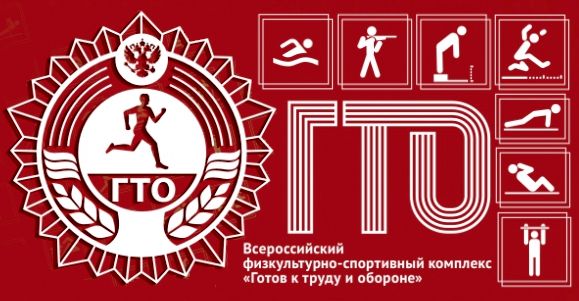 График выполнения испытаний (тестов) комплекса ВФСК ГТО В графике могут быть изменения!!!Телефон для справок 8(34364)3-86-90ДатаВремяМесто проведенияСтупени24.04.2019начало в 15.00регистрация 14.00-14.50Спортивный зал стадиона «Металлург» (г. Реж, ул. Костоусова, 57 в)- подтягивание из виса на высокой перекладине- подтягивание из виса на лежа на низкой перекладине- сгибание и разгибание рук в упоре лежа на полу, о гимнастическую скамью, о сиденье стула- наклон вперед из положения стоя с прямыми ногами на гимнастической скамье- прыжок в длину с места толчком двумя ногами- метание теннисного мяча в цель- поднимание туловища из положения лежа на спине- рывок гири 16 кг- челночный бег1-11 ступени25.04.2019старт в 15.00регистрация 14.00-14.50Спортивная площадка стадиона «Сатурн» (г. Реж, ул. Ленина, 61)- бег (30 м, 60 м, 100 м)- бег (1 км, 1,5 км, 2 км, 3 км)- смешанное передвижение (1 км, 2 км)- прыжок в длину с разбега- метание мяча весом 150 г- метание спортивного снаряда весом 500 г, 700 г1-11 ступени26.04.201910.00-12.0015.00-18.00Стрелковый тир (г. Реж, ул. П. Морозова, 54/1)- стрельба из пневматической винтовки3-9 ступени14.05.2019старт в 15.00регистрация 14.00-14.50Лыжная база «Гавань» (г. Реж, ул. Костоусова, 85)- смешанное передвижение по пересеченной местности (1,5 км, 2 км, 3 км)- кросс по пересеченной местности (2 км, 3 км, 5 км)- скандинавская ходьба на 3 км1-11 ступени